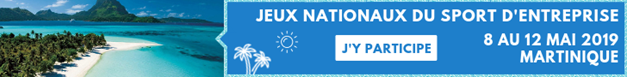 PROGRAMMATION TENNIS Format court = Les matchs se jouent au temps et au nombre de jeux gagnés (No ad)Echauffement : 5mnsDurée d'une partie : 40mnsNB.  Horaires surlignés en gris pour la programmation des simples (temps de repos entre les rencontres par équipes et les simples)Si les filles sont trop fatiguées on pourra faire l’impasse des ½ finales opposant le vainqueur de la poule A au 2ème de la poule B et le vainqueur de la poule B au 2ème de la poule A et procéder directement à la finale entre les 2 gagnantes de poules et ainsi de suite (cf tableau ci-dessous)LES EQUIPES CLASSEES PAR POIDS ET REPERESCOURT 1COURT 2COURT 3COURT 4COURT 5 JEUDI 9 MAI 8H00 – 8H458H45 – 9H309H30 – 10H15MESSIEURSR1  1-3MESSIEURSR2  2-5MESSIEURSR3  4-6DAMES DOUBLESR1   1-4DAMES DOUBLESR2  2-3JEUDI 9 MAI 10H15 – 11H0011h00 – 11H4511H45 – 12H30MIXTER1  A-CMIXTER2  B-EMIXTER3  D-FDAMES SIMPLES1-4A-DDAMES SIMPLES2-3B-CJEUDI 9 MAI JEUDI 9 MAI 13H00 – 13H4513H45 - 14H3014H30 - 15H15MESSIEURSR4  1-5MESSIEURSR5  3-6MESSIEURSR6  2-4JEUDI 9 MAI 15H15 -16H0016H00 - 16H4516H45 - 17H30MIXTER4  A-EMIXTER5  C-FMIXTER6  B-DDAMES SIMPLES1-3A-CDAMES SIMPLES2-4B-DVENDREDI 10 MAI 8H00 – 8H458H45 – 9H309H30 – 10H15MIXTER7  C-EMIXTER8  A-DMIXTER9  B-FDAMES DOUBLESR3  1-3DAMES DOUBLESR4  2-4VENDREDI 10 MAI 10H15 – 11H0011h00 – 11H4511H45 – 12H30MESSIEURSR7  3-5MESSIEURSR8  1-4MESSIEURSR9  2-6DAMES SIMPLES1-2A-BDAMES SIMPLES3-4C-DVENDREDI 10 MAI VENDREDI 10 MAI 13H00 – 13H4513H45 - 14H3014H30 - 15H15MIXTER10  A-FMIXTER11  B-CMIXTER12  D-EVENDREDI 10 MAI 15H15 -16H0016H00 - 16H4516H45 - 17H30MESSIEURSR10  1-6MESSIEURSR11  2-3MESSIEURSR12  4-5DAMES SIMPLES½ Finale5ème- 8ème placesDAMES SIMPLES½ Finale5ème- 8ème placesSAMEDI 11 MAI 8H00 – 8H458H45 – 9H309H30 – 10H15MESSIEURSR13  1-2MESSIEURSR14  3-4MESSIEURSR15  5-6DAMES DOUBLESR5  1-2DAMES DOUBLESR6  3-4SAMEDI 11 MAI 10H15 – 11H0011h00 – 11H4511H45 – 12H30MIXTER13  A-BMIXTER14  C-DMIXTER15  E-FDAMES SIMPLESFinale5ème- 8ème placesDAMES SIMPLES3ème - 4ème places5ème - 8ème places DAMES SIMPLESFinale5ème- 6ème placesDAMES SIMPLES3ème - 4ème places7ème - 8ème places Tournoi MESSIEURS – 6 équipes Tournoi MESSIEURS – 6 équipes Tournoi MESSIEURS – 6 équipes REPEREENTREPRISEPOIDS  1Collectivité Territoriale de Martinique (CTM)292CREDIT AGRICOLE TEAM303DIGICEL304A.S.C. CARREFOUR DILLON325FAS BANQUE DE France386BLUE AUTOMOBILES38Tournoi MIXTE – 6 équipes Tournoi MIXTE – 6 équipes Tournoi MIXTE – 6 équipes REPEREENTREPRISEPOIDSAPARFUMS CHRISTIAN DIOR20BCOMITE DE GESTION DES ŒUVRES SOCIALES HOSPITALIERES  222CAcadémie Martinique22DCOMITE DE GESTION DES ŒUVRES SOCIALES HOSPITALIERES  124EMARTINIQUE LA 1ERE30FSARA38Tournoi DAMES SIMPLES – 8 participantes  2 Poules x 4 Les deux premières de chaque poule sont qualifiées pour ½ finalesVainqueur poule A vs 2ème poule B et Vainqueur poule B vs 2ème poule AFinale : Vainqueurs des ½   -  3ème et 4ème places : Perdants des ½ 5ème et 6ème places : Avant-derniers poules A et B7ème et 8ème places : Derniers poules A et BTournoi DAMES SIMPLES – 8 participantes  2 Poules x 4 Les deux premières de chaque poule sont qualifiées pour ½ finalesVainqueur poule A vs 2ème poule B et Vainqueur poule B vs 2ème poule AFinale : Vainqueurs des ½   -  3ème et 4ème places : Perdants des ½ 5ème et 6ème places : Avant-derniers poules A et B7ème et 8ème places : Derniers poules A et BTournoi DAMES SIMPLES – 8 participantes  2 Poules x 4 Les deux premières de chaque poule sont qualifiées pour ½ finalesVainqueur poule A vs 2ème poule B et Vainqueur poule B vs 2ème poule AFinale : Vainqueurs des ½   -  3ème et 4ème places : Perdants des ½ 5ème et 6ème places : Avant-derniers poules A et B7ème et 8ème places : Derniers poules A et BTournoi DAMES SIMPLES – 8 participantes  2 Poules x 4 Les deux premières de chaque poule sont qualifiées pour ½ finalesVainqueur poule A vs 2ème poule B et Vainqueur poule B vs 2ème poule AFinale : Vainqueurs des ½   -  3ème et 4ème places : Perdants des ½ 5ème et 6ème places : Avant-derniers poules A et B7ème et 8ème places : Derniers poules A et BTournoi DAMES SIMPLES – 8 participantes  2 Poules x 4 Les deux premières de chaque poule sont qualifiées pour ½ finalesVainqueur poule A vs 2ème poule B et Vainqueur poule B vs 2ème poule AFinale : Vainqueurs des ½   -  3ème et 4ème places : Perdants des ½ 5ème et 6ème places : Avant-derniers poules A et B7ème et 8ème places : Derniers poules A et BTournoi DAMES SIMPLES – 8 participantes  2 Poules x 4 Les deux premières de chaque poule sont qualifiées pour ½ finalesVainqueur poule A vs 2ème poule B et Vainqueur poule B vs 2ème poule AFinale : Vainqueurs des ½   -  3ème et 4ème places : Perdants des ½ 5ème et 6ème places : Avant-derniers poules A et B7ème et 8ème places : Derniers poules A et BPOULE APOULE APOULE APOULE BPOULE BPOULE BREPEREENTREPRISEJOUEUSEPOIDSREPEREENTREPRISEJOUEUSEPOIDS1Académie MartiniqueBENSE11APARFUMS CHRISTIAN DIORSPAGNOL112PARFUMS CHRISTIAN DIORRUBIO12BPARFUMS CHRISTIAN DIORROSE123PARFUMS CHRISTIAN DIORMAINNEMARRE13CAcadémie MartiniqueSAINT-LOUIS144CACEMNODIN19DCACEMBAZABAS14Tournoi DAMES EQUIPES – 4 équipes  Poule UniqueTournoi DAMES EQUIPES – 4 équipes  Poule UniqueTournoi DAMES EQUIPES – 4 équipes  Poule UniqueREPEREENTREPRISEPOIDS1PARFUMS CHRISTIAN DIOR232Académie Martinique253PARFUMS CHRISTIAN DIOR254CACEM33